Directorio de Agencias de PRDirectorio de Municipios de PRDirectorio de Agencias Federales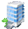 Oficina CentralDirección PostalTeléfonos / FaxHorario de ServicioCentro Gubernamental Roberto Sánchez Vilella, Ave. De Diego, Pda.22, Santurce Edificio Norte,
Piso 15, Oficina 1501
San JuanPO BOX 41119San Juan, PR  00940-1119Tel.: 787-723-6200 Ext. 2501Tel Audio Impedido: N/AFax:  (787)  268-0506 Ejecutivo:Cerca de:Parada 22, SanturceWeb:http://www.censo.gobierno.pr/ Sombrilla:CENSOMapa:Ruta AMA:Parada TU: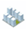 Oficinas de Servicio a través de Puerto RicoOficinas de Servicio a través de Puerto RicoOficinas de Servicio a través de Puerto RicoOficinas de Servicio a través de Puerto RicoDirección Física Dirección PostalTeléfonos / Fax Horario de ServicioN/A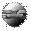 Otros Enlaces